Horizontale Badewasser-UmwälzpumpeBaureihe BADU Resort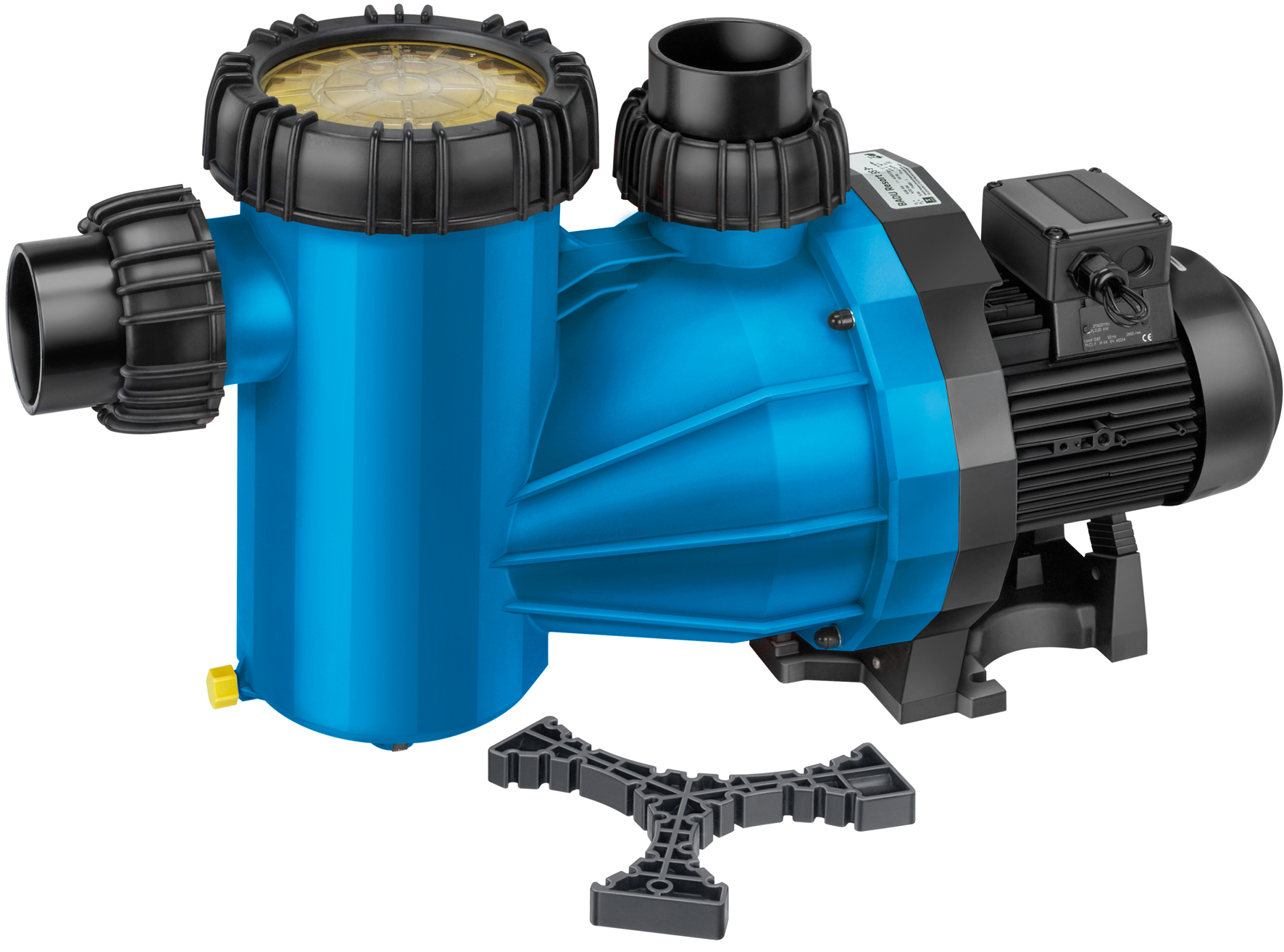 Pumpenausführung- selbstansaugende Badewasser-Umwälzpumpe in PP einschließlich Vorfilter mit Siebkorb- bis 0,5% GesamtsalzkonzentrationMotor- direkt angeflanschter Drehstrommotor Effizienzklasse IE3- Schutzart IP55 mit lebensdauergeschmierten, abgedichteten Kugellagern und
   AS-Festlager- mit Abdichtung gegen Spritzwasser- inklusive Kaltleiterfühler für Frequenzumrichter-Betrieb________________________________________________________________WerkstoffausführungGehäuse 					PP GF 30Laufrad					PPE GF 30Saugsieb					PPDeckel						PC, transparent / PA 66 GF 30Klebemuff					ABSLaufradmutter				PP GF 30Zwischengehäuse				PP TV 40Dichtungsgehäuse				PP TV 40Leitschaufeleinsatz				PP GF 30Schrauben					Edelstahl	Gleitringdichtung				Kohle/Keramik/NBRFabrikatHersteller					SPECKBaureihe					BADU ResortBetriebsverhältnisseFörderstrom					____________________ m³/hFörderhöhe					____________________ mMotorleistung					____________________ kWDrehzahl					2.840 min-1Spannung					400 V	Frequenz					50 HzAnschlüsseSaug-/Druckstutzen				Klebemuffe Ø ________HerstellerAdresse	SPECK Pumpen Verkaufsgesellschaft GmbHHauptstraße 3, 91233 Neunkirchen am SandKontakt	Tel.: +49 9123 949-0Fax: +49 9123 949-260E-Mail: info@badu.de 